Муниципальное образование город ТоржокТоржокская городская ДумаР Е Ш Е Н И Е
20.10.2020												№ 8О внесении изменений в Положение о порядке управления и распоряжения имуществом, находящимся в собственности муниципального образования 
город Торжок, утвержденного решением Торжокской городской Думы 
от 19.12.2013 № 219В соответствии с Федеральным законом от 06.10.2003 № 131-ФЗ «Об общих принципах организации местного самоуправления в Российской Федерации», руководствуясь статьей 28 Устава муниципального образования городской округ город Торжок Тверской области, Торжокская городская Дума
решила:Внести в Положение о порядке управления и распоряжения имуществом, находящимся в собственности муниципального образования город Торжок, утвержденное решением Торжокской городской Думы от 19.12.2013 № 219
(в редакции решений Торжокской городской Думы от 26.03.2014 № 235, от 18.12.2014 № 284, от 18.05.2017 № 84 и от 03.09.2020 № 297) изменения:подпункт 7.2.6. пункта 7.2. после слов «утверждение перечней» дополнить словами «предприятий (учреждений) и».Настоящее Решение вступает в силу со дня его принятия и подлежит официальному опубликованию, а также размещению в свободном доступе на официальных сайтах администрации города Торжка и Торжокской городской Думы в информационно-телекоммуникационной сети Интернет.Председатель Торжокской городской Думы    				С.А. ДорогушГлава муниципального образования город Торжок 			Ю.П. Гурин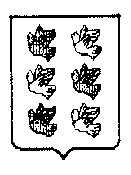 